Abstrakt: Webová stránka INTERAKTÍVNA EXPERIMENTÁLNA ZÁHRADA (www.interaktivnazahrada.sk), je koncipovaná ako elektronická podpora pre reálnu podobu Interaktívnej experimentálnej záhrady na Fakulte záhradníctva a krajinného inžinierstva Slovenskej poľnohospodárskej univerzity v Nitre. Virtuálne prostredie webovej stránky prezentuje jednotlivé segmenty záhrady, archivuje projektovú dokumentáciu záhrady, umožňuje vyhľadávať v databáze rastlín podľa zvolených kritérií a tiež zverejňuje nové poznatky z problematiky zakladania a údržby kvetinových výsadieb získané v reálnej Interaktívnej experimentálnej záhrade. Elektronická platforma je efektívnym nástrojom celoživotného vzdelávania študentov a absolventov fakulty ako aj širokej odbornej a laickej verejnosti.Klíčová slova: interaktívny, zážitkové vzdelávanie, celoživotné vzdelávanie, vyhľadávač rastlín Abstract: The INTERACTIVE EXPERIMENTAL GARDEN website (www.interaktivnazahrada.sk) is created as an electronic support for the real Interactive Experimental Garden at the Horticulture and Landscape Engineering Faculty at the Slovak University of Agriculture in Nitra. The virtual space of the website presents garden segments, archives garden design documentation, allows to search the database of plants according to selected criteria, and also publishes new findings about the perennials herbaceous planting obtained in the real Interactive Experimental Garden. The electronic platform is an effective tool for lifelong learning for students and faculty graduates as well as for the broad professional and lay public.Keywords: interactive, experience education, livelong learning, plant finderZákladné informácie o INTERAKTÍVNEJ EXPERIMENTÁLNEJ ZÁHRADEINTERAKTÍVNA EXPERIMENTÁLNA ZÁHRADA - živá učebnica trvaliek a kvetinových kompozícií na Fakulte záhradníctva a krajinného inžinierstva Slovenskej poľnohospodárskej univerzity v Nitre predstavuje zbierku bylín, v ktorej sa aktuálne prezentuje najnovší druhový a odrodový sortiment bylín a bylinných kompozícií. Dôvodom vzniku Interaktívnej experimentálnej záhrady (ďalej len IEZ) bola potreba študentov a pedagógov vytvoriť priestor pre praktické vzdelávanie v študijnom programe Záhradná a krajinná architektúra a Biotechnika parkových a krajinných úprav. IEZ ponúka na jednom mieste diferencovaný pohľad na šesť typov výsadbových konceptov. Študenti si tu môžu nadobudnuté teoretické obohatiť o praktické zručnosti pri identifikovaní morfologických a habituálnych vlastností bylín, o skúsenosť s vnímaním sezónnej premenlivosti bylín v kontexte s plánovaním bylinných kompozícií, o manuálnu zručnosť v diferencovaných prístupoch v zakladaní a údržbe bylinných výsadieb a o možnosť praktického overenia reprodukčného potenciálu bylín.Webová stránka INTERAKTÍVNA EXPERIMENTÁLNA ZÁHRADA (www.interaktivnazahrada.sk), je koncipovaná ako elektronická podpora pre reálnu podobu Interaktívnej experimentálnej záhrady na Fakulte záhradníctva a krajinného inžinierstva Slovenskej poľnohospodárskej univerzity v Nitre. Táto neoddeliteľná súčasť praktického vzdelávania v záhrade poskytuje návštevníkom informácie o histórii vzniku záhrady, archivuje projektovú dokumentáciu záhrady a prezentuje dynamický vývoj záhrady v čase.  Je verejne prístupná. Web stránka je vytvorená profesionálnou firmou a jej ďalšia administrácia je v kompetencii gestorov IEZ.Štruktúra webovej stránky INTERAKTÍVNA EXPERIMENTÁLNA ZÁHRADAVirtuálne prostredie webovej stránky IEZ je štruktúrované nasledovne:Titulná stránka ponúka prehľad fotografií najpútavejších momentov zo záhrady, ktoré sú priebežne aktualizované. Na úvodnej stránke sa uverejňované tiež aktuality zo života IEZ – konanie Dňa otvorenej záhrady, realizácia praktických cvičení z vybraných predmetov, tématické workshopy a iné.Rovnako je tu prezentované živé vysielanie zo záhrady vďaka outdoorovej GoPro kamere, nainštalovanej v záhrade.Sekcie záhrady predstavujú defilé jednotlivých záhonov v záhrade s fotografickou a projektovou dokumetáciou a textovým popisom. K dispozícii sú dokumenty na stiahnutie (projektová dokumentácia) a obrazový sprievodca rastlín, nachádzajúcich sa v danom segmente záhrady. Kalendár kvitnutia je výbornou pomôckou pre orientáciu sa v sortimente použitých druhov rastlín v IEZ podľa obdobia ich kvitnutia. Usmerňuje návštevníka ohľadom lokalizácie výskytu danej rastliny v záhrade. Prostredníctvom zobrazenej prezentačnej karty oboznamuje o kategorickom zaradení rastliny, jej morfologickej charakteristike a tiež jej použití v sadovníckej tvorbe. Vyhľadávač rastlín zobrazuje použitý sortiment rastlín v záhrade podľa iného kľúča – podľa odborného názvoslovia. Vyhľadávacie okno umožňuje nájsť a zobraziť informácie o hľadanom druhu rastliny na základe vpísania začiatočného písmena. Vzdelávanie a výskum sú významnou súčasťou prezentácie realizovaných aktivít v IEZ. Záujemca tu nájde informácie o výsledkoch prebiehajúcich experimentálnych úloh v záhrade.Cieľová skupinaVirtuálne prostredie Interaktívnej experimentálnej záhrady neslúži len pre študentov FZKI SPU v Nitre. Jej poslaním je tiež sprostredkovať novinky v oblasti zakladania a údržby bylinných výsadieb pre širokú odbornú a laickú verejnosť, a tak prirodzenou formou zabezpečuje celoživotné vzdelávanie užívateľov webového prostredia. Webová stránka predstavuje informačnú bázu profesionálneho charakteru. Spôsob začlenenia webovej stránky do vzdelávacieho procesuVirtuálne prostredie IEZ využívajú študenti na predmete Sadovnícke kvetinárstvo ako učebnicu morfologických, habituálnych, rastových, ekologických a estetických vlastností bylín. V rámci predmetu Tvorba v sadovníckom kvetinárstve IEZ ponúka vzorkovník projektových dokumentácii rôznych typov bylinných výsadieb (skupinová výsadba, rozvoľnená výsadba, extenzívna zmes trvaliek). V záložke Veda a výskum bude postupne spracovaná databáza protokolov k technológiám rozmnožovania trvaliek ako výstupov semestrálnych zadaní študentov z predmetu Produkcia trvaliek a cibuľovín. Uvedená databáza umožní poslucháčom štúdia efektívne využívať a zároveň aktualizovať publikované informácie.ZáverVirtuálna platforma IEZ sa stala originálnym, priebežne aktualizovaným výučbovým materiálom, ktorý nielen súčasným študentom, absolventom, odborným a laickým užívateľom ponúka aktuálny pohľad na problematiku kvetinových výsadieb. Užívateľ virtuálneho prostredia je bez akýchkoľvek záväzkov pozvaný do vyučovacieho procesu na FZKI SPU v Nitre.PoďakovaniePríspevok vznikol s podporou projektu KEGA Interaktívna experimentálna záhrada, 035SPU-4/2016.Informácie o autorochDagmar Hillová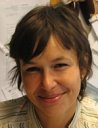 Telefon: +421 37 641 5432 Email: dagmag.hillova@uniag.skZastávaná funkcia: odborný asistent na Katedre biotechniky zeleneNázev instituce: Fakulta záhradníctva a krajinného inžinierstva, Tulipánová 7, 949 01 Nitra, SR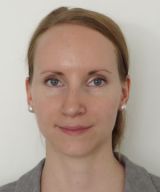 Viera ŠajbidorováTelefon: +421 37 641 5436 Email: viera.sajbidorova@uniag.skZastávaná funkcia: odborný asistent na Katedre biotechniky zeleneNázev instituce: Fakulta záhradníctva a krajinného inžinierstva, Tulipánová 7, 949 01 Nitra, SR